AO 172 ja AO 611PILKKI KISA11.03.2023 klo 10-15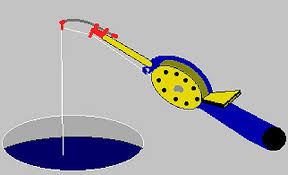 	päivän aikataulu: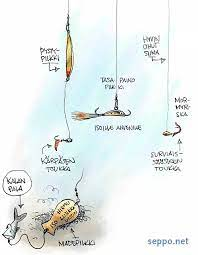  kisa alkaa 10-12                 -    välipalaa paikan päällä13-15 kisa jatkuu-  sauna / ruokailu 16-20-        Ilta ohjelmaa 20-23- palkintojen jako n.15.30PAIKKA :  Sundomin sillan parkkialue (Muurahaisniemi)Järjestelyjä :  - Omat välineet mukaan, laina välineet myös löytyy tarvittaessa. - klo 9.30 on kuljetus paikanpäälle Kotirannantyöväentalolta,  joten voit tulla aamulla Kustaalantie 82palkintojenjako, sauna sekä ruokailu ja illanvietto klo 16-23Kotiinkuljetus  järjestetään tarpeen mukaanMUUTA :- Tilaisuus on maksuton- Ruokailu ja juoma tarjoilun vuoksi ilmoittautuminen on pakollinen- ilmoittautumisen yhteydessä ilmoita myös, 1. tarvitsetko kyytejä ?     2. jäätkö illanviettoon ?- HUOM.  huomioithan Covid-19 ,jos tunnet itsesi kipeäksi ETHÄN osallistuILMOITTAUTUMISET  21.02.2022 mennessä  osaston 172 siht. Jan Backman 041 4341971osaston 611 siht. Sari Tantarimäki 050 551 2222taiLisätietoa myös: Juha KrankkalaPuh. 040 582 6195